Реализация. Цена договорная!    т. 8 912 935 3251. МОТОРНЫЙ  ПРИВОД  СТУПЕНЧАТОГО РЕГУЛЯТОРА (РПН)силовых трансформаторов 35/6 кВ немецкого производства. Количество приводов - 4 шт.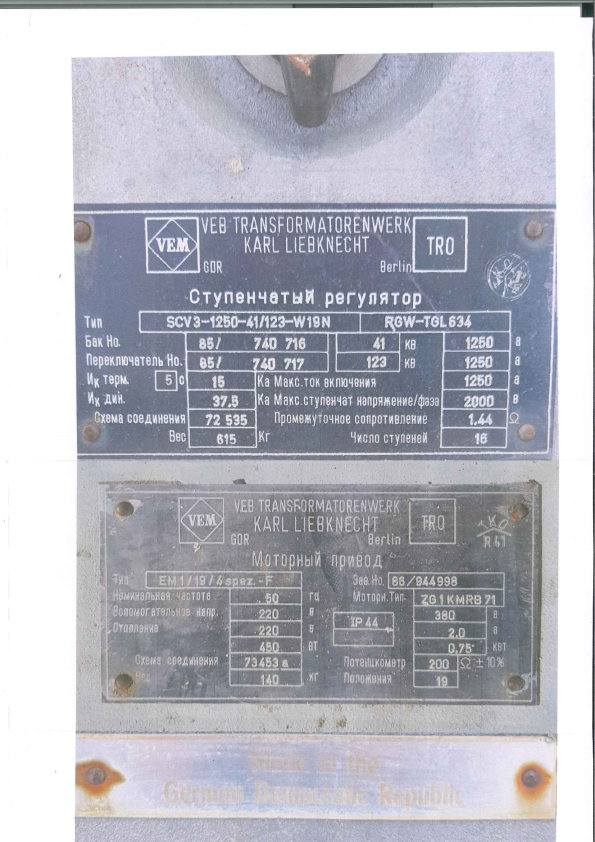 